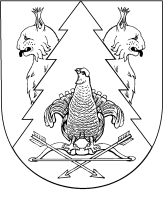 Двадцать первая  сессияСобрания депутатов муниципального образования«Ардинское сельское поселениетретьего созываРЕШЕНИЕСобрания депутатов муниципального образования	« Ардинское сельское поселение»	от  24 августа 2017 года №122О внесении изменений в Правила благоустройства территории муниципального образования
«Ардинское сельское поселение»В соответствии с Федеральным законом от 6 октября 2003 года №131-ФЗ «Об общих принципах организации местного самоуправления в Российской Федерации» Собрание депутатов Ардинского сельского поселения                     р е ш и л о:Внести в Правила благоустройства территории муниципального образования «Ардинское сельское поселение», утвержденные решением Собрания депутатов муниципального образования «Ардинское сельское поселение» от 16.12.2011г. № 84, следующие изменения:В пункте 2.2. в абзаце втором и шестом слова «в том числе ТБО,» исключить.Обнародовать настоящее решение на информационном стенде администрации муниципального образования «Ардинское сельское поселение».Настоящее решение вступает в силу после его обнародования.Глава муниципального образования«Ардинское сельское поселение»,председатель Собрания депутатов		                         Н.В.Сорокин